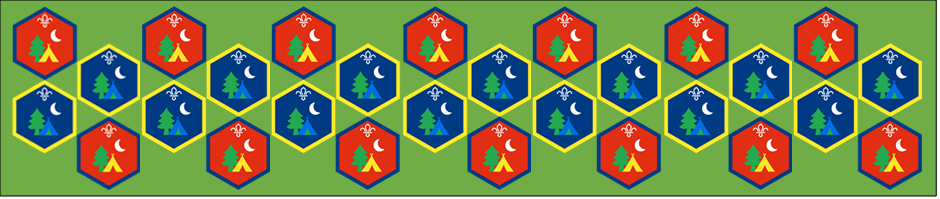 Exploring Nature : Activity SheetsExploring nature is a great way to find out about the area we live or places that we visit during the holidays. Go for a hike or pond dipping and see what you can find in the places you visit.Nature Hike: Suitable for: EveryoneTakes: 1-3 hours | Led by: Activity Sheet Get outside and explore, find out about all the different plants and insects that can be found in the area around youPond dipping: Suitable for: EveryoneTakes: 1hour | Led by: Activity Sheet Find a pond or river near your home and see what you can find living there, make a net to help you discover what lives in the pond and use the guide to identify what they are called.Wildflowers Bingo: Suitable for: EveryoneTakes: 1hour | Led by: Activity Sheet On your walk see if you can find any wildflowers that match the pictures given. Gain one point for everyone you find and get a bonus point if you can identify what it’s called.Along the walk look out for some of the common British trees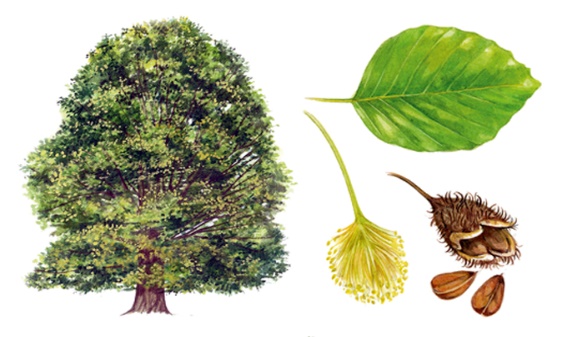 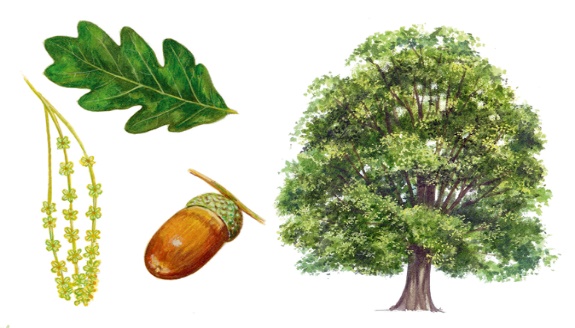 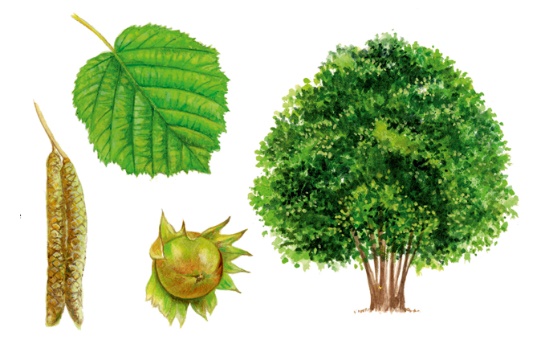 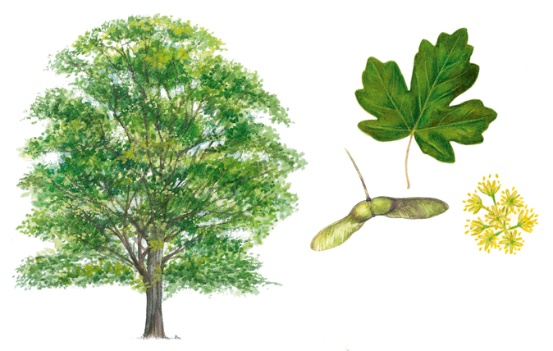 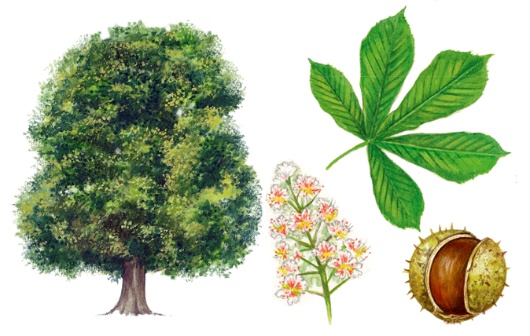 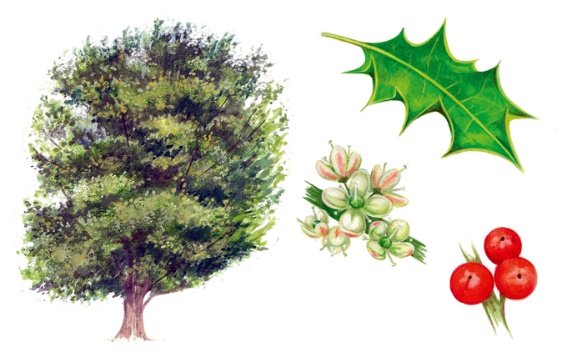 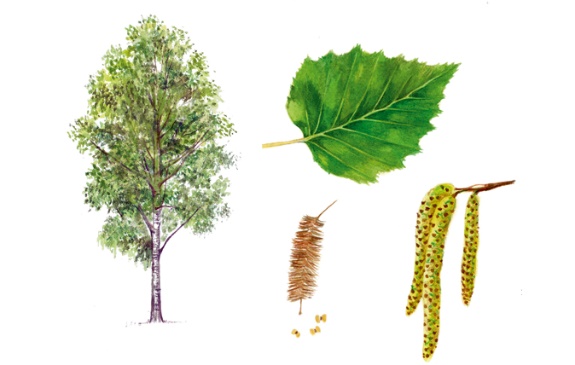 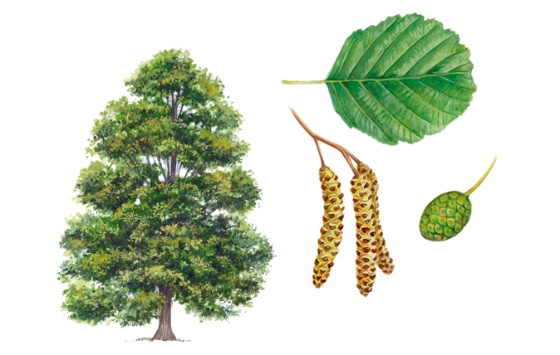 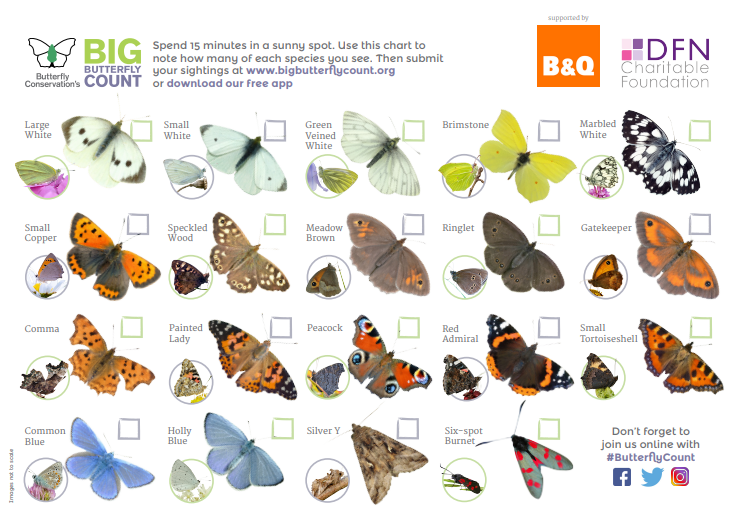 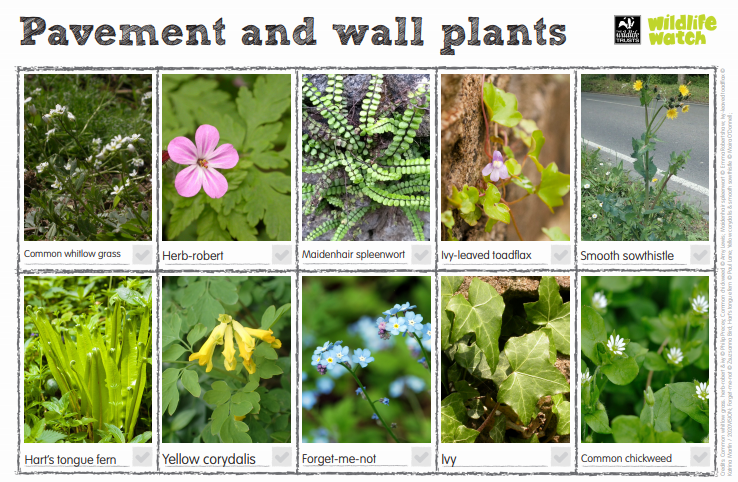 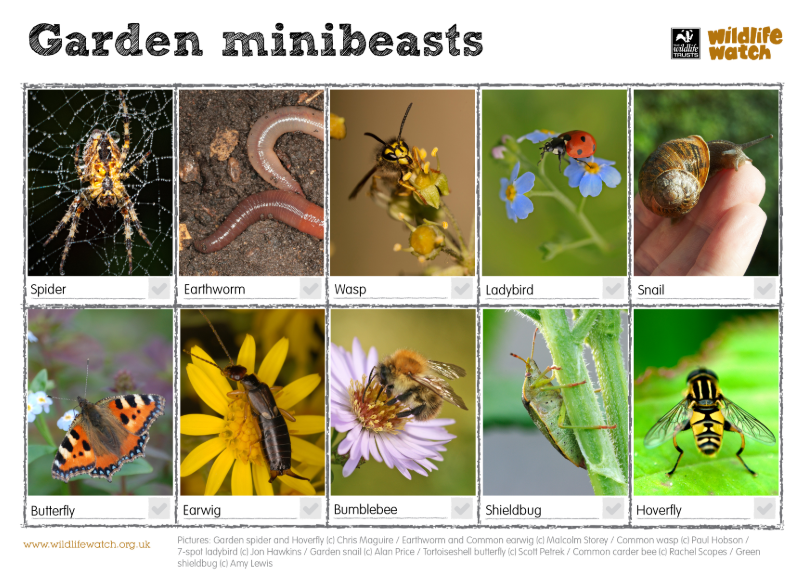 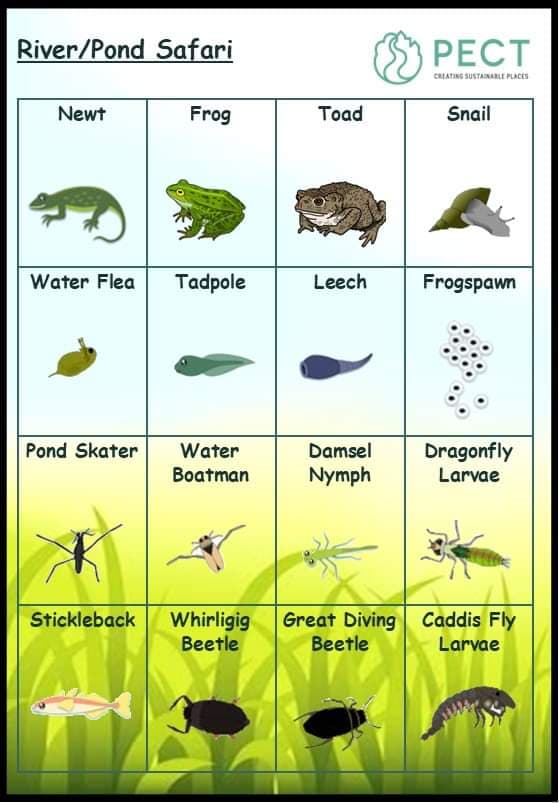 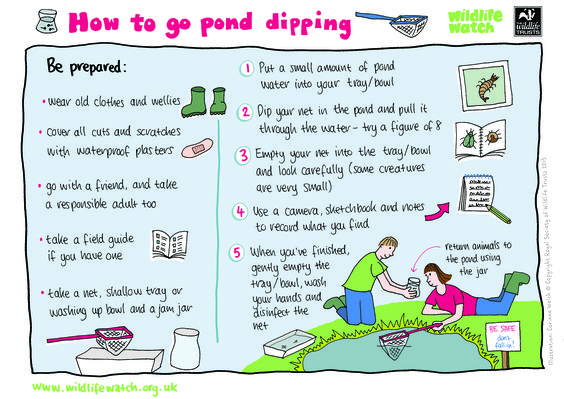 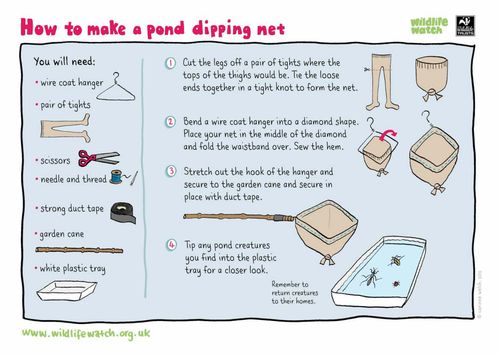 Wildflowers BingoOn your walk see if you can find any wildflowers that match the pictures given. Gain one point for everyone you find and get a bonus point if you can identify what it’s called.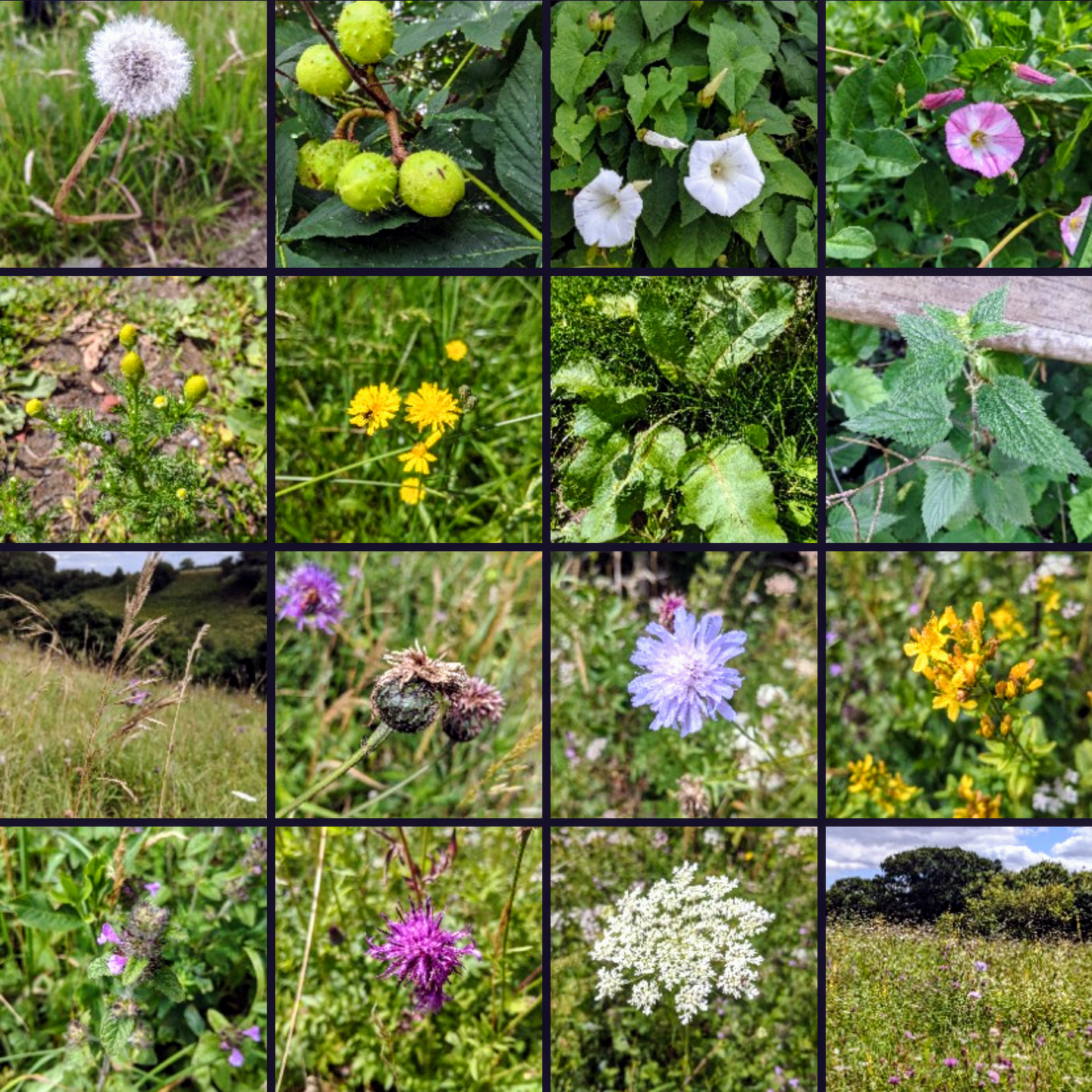 We hope you will all have fun joining in with the activities and sharing in an Event that groups from all over the District will be taking part in.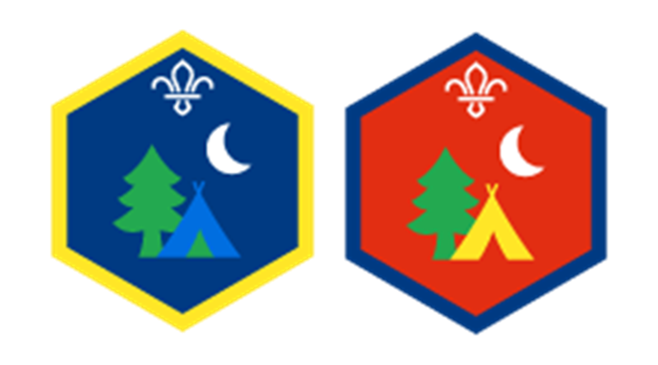 Common OakCommon BeachHow many have you seenHow many have you seenField MapleCommon HazelHow many have you seenHow many have you seenHollyHorse ChestnutHow many have you seenHow many have you seenCommon alderSilver BirchHow many have you seenHow many have you seen